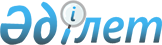 Об утверждении Положения о государственном учреждении "Отдел образования Толебийского района" управления образования Туркестанской областиПостановление акимата Туркестанской области от 21 августа 2023 года № 165
      В соответствии со статьей 27 Закона Республики Казахстан "О местном государственном управлении и самоуправлении в Республике Казахстан" и постановлением Правительства Республики Казахстан от 1 сентября 2021 года № 590 "О некоторых вопросах организации деятельности государственных органов и их структурных подразделений", акимат Туркестанской области ПОСТАНОВЛЯЕТ:
      1. Утвердить Положение о государственном учреждении "Отдел образования Толебийского района" управления образования Туркестанской области согласно приложению к настоящему постановлению.
      2. Государственному учреждению "Управление образования Туркестанской области" в установленном законодательством Республики Казахстан порядке обеспечить:
      1) государственную регистрацию вышеуказанного Положения в органах юстиции;
      2) в течение пяти рабочих дней со дня подписания настоящего постановления направление его копии в электронном виде на казахском и русском языках в филиал республиканского государственного предприятия на праве хозяйственного ведения "Институт законодательства и правовой информации Республики Казахстан" Министерства юстиции Республики Казахстан по Туркестанской области для официального опубликования и включения в Эталонный контрольный банк нормативных правовых актов Республики Казахстан;
      3) размещение настоящего постановления на интернет-ресурсе акимата Туркестанской области после его официального опубликования.
      3. Контроль за исполнением настоящего постановления возложить на курирующего заместителя акима Туркестанской области.
      4. Настоящее постановление вводится в действие со дня его первого официального опубликования. ПОЛОЖЕНИЕ
о государственном учреждении
"Отдел образования Толебийского района"
управления образования Туркестанской области Глава 1. Общие положения
      1. Государственное учреждение "Отдел образования Толебийского района" управления образования Туркестанской области (далее – Отдел) является государственным органом Республики Казахстан, осуществляющим руководство в сфере образования в пределах в своей компетенции.
      2. Отдел осуществляет свою деятельность в соответствии с Конституцией и законами Республики Казахстан, актами Президента и Правительства Республики Казахстан, иными нормативными правовыми актами, а также настоящим Положением.
      3. Отдел является юридическим лицом в организационно-правовой форме государственного учреждение, имеет символы и знаки отличия (при их наличии), печати с изображением Государственного герба Республики Казахстан и штампы со своим наименованием на казахском и русском языках, бланки установленного образца, счета в органах казначейства в соответствии с законодательством Республики Казахстан.
      4. Отдел вступает в гражданско-правовые отношения от собственного имени.
      5. Отдел имеет право выступать стороной гражданско-правовых отношений от имени государства, если оно уполномочено в соответствии с законодательством Республики Казахстан.
      6. Отдел по вопросам своей компетенции в установленном законодательством порядке принимает решения, оформляемые приказами руководителя Отдела и другими актами, предусмотренными законодательством Республики Казахстан.
      7. Структура и лимит штатной численности Отдела утверждаются в соответствии с законодательством Республики Казахстан.
      8. Местонахождение юридического лица: Республика Казахстан, Туркестанская область, Толебийский район, город Ленгер, улица Толеби, дом №235, индекс: 160100.
      9. Учредителем Отдела является акимат Туркестанской области (далее – Учредитель).
      10. Органом управления является Управления образования Туркестанской области (далее – Уполномоченный орган).
      11. Настоящее Положение является учредительным документом Отдела.
      12. Финансирование деятельности Отдела осуществляется из республиканского и местных бюджетов в соответствии с законодательством Республики Казахстан.
      13. Отделу запрещается вступать в договорные отношения с субъектами предпринимательства на предмет выполнения обязанностей, являющихся полномочиями Отдела.
      Если Отделу законодательными актами предоставлено право осуществлять приносящую доход деятельность, то полученные доходы направляется в государственный бюджет, если иное не установлено законодательством Республики Казахстан. Глава 2. Задачи и полномочия Отдела
      14. Задачи:
      1) реализация государственной политики в области образования на территории района;
      2) формирование единой государственной политики в области образования, создание необходимых условий для получения образования и повышение их конкурентоспособности;
      3) обеспечение доступности образования всех уровней для населения с учетом интеллектуального развития, психофизиологических и индивидуальных особенностей каждого лица;
      4) стимулирование образованности личности и развитие одаренности;
      5) непрерывность процесса образования, обеспечивающего преемственность его уровней;
      6) демократический характер управления образованием, прозрачность деятельности системы образования;
      7) иные задачи, возложенные законодательством Республики Казахстан. 
      15. Полномочия:
      1) права:
      в рамках своей компетенции вносить предложения руководителю уполномоченного органа по формированию единой государственной политики в области образования, созданию необходимых условий для получения образования;
      в установленном порядке взаимодействие с государственными органами, иными организациями в целях получения информации, сведений от соответствующих государственных органов, организаций, предприятий для выполнения функций Отдела;
      подписывать соглашения, иные правовые акты по вопросам своей компетенции;
      быть ответчиком либо истцом в судебных органах по вопросам, относящимся к компетенции Отдела;
      иные права, предусмотренные законодательством Республики Казахстан.
      2) обязанности:
      обеспечивает доступность и качество оказания государственных услуг в соответствии с законодательством Республики Казахстан;
      проводит анализ и мониторинг государственных программ;
      осуществляет иные обязанности, предусмотренные законодательством Республики Казахстан.
      16. Функции: 
      1) обеспечение предоставление в государственных организациях образования начального, основного среднего и общего среднего образования, включая вечернюю (сменную) форму обучения, и общего среднего образования, предоставляемого через организации интернатного типа;
      2) обеспечение функционирование опорных школ (ресурсных центров);
      3) обеспечение обучение лиц (детей) с особыми образовательными потребностями, создание им специальных условий для получения образования в организациях образования, доступности зданий, сооружений и помещений организаций образования в соответствии с государственными строительными нормами и стандартами с учетом принципов универсального дизайна и (или) разумного приспособления; 
      4) организация учета детей дошкольного и школьного возраста, их обучение до получения ими среднего образования;
      5) обеспечение размещение государственного образовательного заказа на дошкольное воспитание и обучение;
      6) организация заказа и обеспечение организаций образования, реализующих общеобразовательные учебные программы основного среднего, общего среднего образования бланками документов государственного образца об образовании и осуществляет контроль за их использованием;
      7) организация участие обучающихся в едином национальном тестировании;
      8) поддержка и оказание содействие в материально-техническом обеспечении государственных организаций образования, реализующих общеобразовательные учебные программы начального, основного среднего и общего среднего образования (за исключением организаций образования в исправительных учреждениях уголовно-исполнительной системы);
       9) направление средств на оказание финансовой и материальной помощи обучающимся и воспитанникам государственных организаций образования районного масштаба из семей, имеющих право на получение государственной адресной социальной помощи, а также из семей, не получающих государственную адресную социальную помощь, в которых среднедушевой доход ниже величины прожиточного минимума, и детям-сиротам, детям, оставшимся без попечения родителей, проживающим в семьях, детям из семей, требующих экстренной помощи в результате чрезвычайных ситуаций, и иным категориям обучающихся и воспитанников, определяемым коллегиальным органом управления организации образования, в размере не менее двух процентов от бюджетных средств, выделяемых на текущее содержание общеобразовательных школ и на размещение государственного образовательного заказа на среднее образование в государственных предприятиях на праве хозяйственного ведения;
      10) ежегодно до 1 августа организация приобретение и доставку учебников и учебно-методических комплексов организациям образования, расположенным в районе реализующии общеобразовательные учебные программы предшкольной подготовки, организациям среднего образования в объеме, прогнозируемом органами образования на учебный год;
      11) обеспечивает организацию и проведение школьных олимпиад и конкурсов научных проектов по общеобразовательным предметам районного масштаба;
      12) обеспечение обучение лиц (детей) с особыми образовательными потребностями, создание им специальных условий для получения образования в организациях образования, доступности зданий, сооружений и помещений организаций образования в соответствии с государственными строительными нормами и стандартами с учетом принципов универсального дизайна и (или) разумного приспособления;
      13) организация в порядке, установленном законодательством Республики Казахстан, медицинское обслуживание обучающихся и воспитанников организаций образования, расположенных в районе; 
      14) обеспечивает дошкольное воспитание и обучение, в том числе организует в порядке, установленном законодательством Республики Казахстан, медицинское обслуживание в организациях дошкольного воспитания и обучения в районах, поселках, селах, сельских округах;
      15) обеспечение дополнительного образование детей, осуществляемое на районном уровне; 
      16) организация работу по переподготовки кадров и повышение квалификации работников государственных организаций образования, финансируемых за счет бюджетных средств; 
      17) обеспечение реабилитации и социальную адаптацию детей и подростков с проблемами в развитии; 
      18) осуществление в установленном порядке государственного обеспечения детей-сирот, детей, оставшихся без попечения родителей;
      19) оказание организациям дошкольного воспитания и обучения и семьям необходимую методическую и консультативную помощь;
      20) организация бесплатного и льготного питание отдельных категорий обучающихся и воспитанников в порядке, предусмотренном законодательством Республики Казахстан;
      21) внесение предложений в маслихат о льготном проезде обучающихся на общественном транспорте (кроме такси);
      22) осуществление образовательного мониторинга;
      23) ежегодно в установленные сроки обеспечение сбора данных статистических наблюдений в объектах информатизации уполномоченного органа в области образования;
      24) оказание содействие попечительским советам;
      25) организация и осуществление кадрового обеспечения государственных организаций образования;
      26) выдача разрешения на обучение в форме экстерната в организациях основного среднего, общего среднего образования, реализующих общеобразовательные учебные программы; 
      27) обеспечение материально-технической базы методических кабинетов;
      28) организация бесплатного подвоза обучающихся до ближайшей школы и обратно в случае отсутствия школы в соответствующем поселке, селе, сельском округе;
      29) обеспечение работу по проведение ротации первых руководителей государственных организаций образования в соответствии с правилами проведения ротации первых руководителей государственных организаций образования;
      30) назначение на должности и освобождение от должностей руководителей подведомственных государственных организаций образования в порядке, определенном законодательством Республики Казахстан, а также уполномоченным органом в области образования;
      31) осуществление иных полномочий, возлагаемых законодательством Республики Казахстан. Глава 3. Статус, полномочия первого руководителя Отдела
      17. Руководство Отделом осуществляет первым руководителем, который несет персональную ответственность за выполнение возложенных на Отдел задач и осуществление им своих полномочий.
      18. Первый руководитель Отдела назначается на должность и освобождается от должности в соответствии с законодательством Республики Казахстан.
      19. Полномочия первого руководителя Отдела:
      1) организует и руководит деятельностью Отдела;
      2) несет персональную ответственность за выполнение возложенных на Отдел задач и функций, поручений руководителя уполномоченного органа;
      3) принимает на работу и увольняет сотрудников Отдела, а также руководителей подведомственных организаций в соответствии с действующим законодательством Республики Казахстан;
      4) утверждает обязанности сотрудников Отдела, руководителей организаций, находящихся в ведении Отдела, в соответствии с действующим законодательством Республики Казахстан;
      5) действует без доверенности от имени Отдела;
      6) представляет интересы Отдела в государственных органах и других организациях;
      7) заключает контракты;
      8) выдает доверенности;
      9) открывает счета в банке;
      10) в пределах своих полномочий издает приказы и дает указания всем сотрудникам Отдела и руководителям подведомственных организаций, обязательные к исполнению;
      11) устанавливает меры вознаграждения и может налагать дисциплинарные взыскания на сотрудников Отдела и руководителей подведомственных организаций в порядке, установленном законодательством Республики Казахстан;
      12) руководитель Отдела несет персональную ответственность за финансово-хозяйственную деятельность и сохранность имущества государственного учреждения;
      13) принимает меры по усилению противодействия проявлениям коррупции и несет персональную ответственность за нарушения антикоррупционного законодательства;
      Исполнение полномочий первого руководителя Отдела в период его отсутствия осуществляется лицом, его замещающим в соответствии с действующим законодательством.
      20. Первый руководитель определяет полномочия подчиненных работников в соответствии с действующим законодательством. Глава 4. Имущество Отдела
      21. Отдел может иметь на праве оперативного управления обособленное имущество в случаях, предусмотренных законодательством.
      Имущество Отдела формируется за счет имущества, переданного ему собственником, а также имущества (включая денежные доходы), приобретенного в результате собственной деятельности, и иных источников, не запрещенных законодательством Республики Казахстан.
      22. Имущество, закрепленное за Отделом, относится к областной коммунальной собственности.
      23. Отдел не вправе самостоятельно отчуждать или иным способом распоряжаться закрепленным за ним имуществом и имуществом, приобретенным за счет средств, выданных ему по плану финансирования, если иное не установлено законодательством. Глава 5. Реорганизация и упразднение Отдела
      24. Реорганизация и упразднение Отдела и подведомственных организаций осуществляются в соответствии с законодательством Республики Казахстан.
      Перечень организации, находящихся в ведении Отдела:
      1) Государственное коммунальное казенное предприятие "Ясли-детский сад "Алина" отдела развития человеческого потенциала Толебийского района управления образования Туркестанской области;
      2) Государственное коммунальное казенное предприятие "Ясли-детский сад "Балдаурен" отдела развития человеческого потенциала Толебийского района управления образования Туркестанской области;
      3) Государственное коммунальное казенное предприятие "Ясли-детский сад "Бәйшешек" отдела развития человеческого потенциала Толебийского района управления образования Туркестанской области;
      4) Государственное коммунальное казенное предприятие "Ясли-детский сад "Жансая" отдела развития человеческого потенциала Толебийского района управления образования Туркестанской области;
      5) Государственное коммунальное казенное предприятие "Ясли-детский сад "Қарлығаш" отдела развития человеческого потенциала Толебийского района управления образования Туркестанской области;
      6) Государственное коммунальное казенное предприятие "Ясли-детский сад "Мағжан" отдела развития человеческого потенциала Толебийского района управления образования Туркестанской области;
      7) Государственное коммунальное казенное предприятие "Ясли-детский сад "Балажан" отдела развития человеческого потенциала Толебийского района управления образования Туркестанской области;
      8) Государственное коммунальное казенное предприятие "Ясли-детский сад "Күншуақ" отдела развития человеческого потенциала Толебийского района управления образования Туркестанской области;
      9) Государственное коммунальное казенное предприятие "Ясли-детский сад "Аяулым" отдела развития человеческого потенциала Толебийского района управления образования Туркестанской области;
      10) Государственное коммунальное казенное предприятие "Ясли-детский сад "Атамекен" отдела развития человеческого потенциала Толебийского района управления образования Туркестанской области;
      11) Государственное коммунальное казенное предприятие "Ясли-детский сад "Балбөбек" отдела развития человеческого потенциала Толебийского района управления образования Туркестанской области;
      12) Государственное коммунальное казенное предприятие "Ясли-детский сад "Ақарыс" отдела развития человеческого потенциала Толебийского района управления образования Туркестанской области;
      13) Государственное коммунальное казенное предприятие "Ясли-детский сад "Бәйтерек" отдела развития человеческого потенциала Толебийского района управления образования Туркестанской области;
      14) Государственное коммунальное казенное предприятие "Детский сад "Рауан" отдела развития человеческого потенциала Толебийского района управления образования Туркестанской области;
      15) Государственное коммунальное казенное предприятие "Ясли-детский сад "Ақбөпе" отдела развития человеческого потенциала Толебийского района управления образования Туркестанской области;
      16) Государственное коммунальное казенное предприятие "Ясли-детский сад "Балаби" отдела развития человеческого потенциала Толебийского района управления образования Туркестанской области;
      17) Государственное коммунальное казенное предприятие "Ясли-детский сад "Гүлдер" отдела развития человеческого потенциала Толебийского района управления образования Туркестанской области;
      18) Государственное коммунальное казенное предприятие "Ясли-детский сад "Нұрсәт" отдела развития человеческого потенциала Толебийского района управления образования Туркестанской области;
      19) Государственное коммунальное казенное предприятие "Ясли-детский сад "Айым" отдела развития человеческого потенциала Толебийского района управления образования Туркестанской области;
      20) Государственное коммунальное казенное предприятие "Ясли-детский сад "Арай" отдела развития человеческого потенциала Толебийского района управления образования Туркестанской области;
      21) Государственное коммунальное казенное предприятие "Ясли-детский сад "Балауса" отдела развития человеческого потенциала Толебийского района управления образования Туркестанской области;
      22) Государственное коммунальное казенное предприятие "Детский сад "Болашақ" отдела развития человеческого потенциала Толебийского района управления образования Туркестанской области;
      23) Государственное коммунальное казенное предприятие "Ясли-детский сад "Береке" отдела развития человеческого потенциала Толебийского района управления образования Туркестанской области;
      24) Государственное коммунальное казенное предприятие "Ясли-детский сад "Ақбота" отдела развития человеческого потенциала Толебийского района управления образования Туркестанской области;
      25) Государственное коммунальное казенное предприятие "Ясли-детский сад "Бағлан" отдела развития человеческого потенциала Толебийского района управления образования Туркестанской области;
      26) Коммунальное государственное учреждение "Малокомплектная общая средняя школа имени Абая" отдела развития человеческого потенциала Толебийского района управления образования Туркестанской области;
      27) Коммунальное государственное учреждение "Общая средняя школа имени Садуақаса Темирбекова" отдела развития человеческого потенциала Толебийского района управления образования Туркестанской области;
      28) Коммунальное государственное учреждение "Общая средняя школа имени Әль-Фараби" отдела развития человеческого потенциала Толебийского района управления образования Туркестанской области;
      29) Коммунальное государственное учреждение "Общая средняя школа "Алатау" отдела развития человеческого потенциала Толебийского района управления образования Туркестанской области;
      30) Коммунальное государственное учреждение "Общая средняя школа имени Ы.Алтынсарина" отдела развития человеческого потенциала Толебийского района управления образования Туркестанской области;
      31) Коммунальное государственное учреждение "Общая средняя школа "Ақайдар" отдела развития человеческого потенциала Толебийского района управления образования Туркестанской области;
      32) Коммунальное государственное учреждение "Общая средняя школа "Ақбастау" отдела развития человеческого потенциала Толебийского района управления образования Туркестанской области;
      33) Коммунальное государственное учреждение "Общая средняя школа имени М.Әуезова" отдела развития человеческого потенциала Толебийского района управления образования Туркестанской области;
      34) Коммунальное государственное учреждение "Школа-гимназия №1" отдела развития человеческого потенциала Толебийского района управления образования Туркестанской области;
      35) Коммунальное государственное учреждение "Общая средняя школа №2 имени Ш.Уалиханова" отдела развития человеческого потенциала Толебийского района управления образования Туркестанской области;
      36) Коммунальное государственное учреждение "Общая средняя школа №3 имени П.Тажибаевой" отдела развития человеческого потенциала Толебийского района управления образования Туркестанской области;
      37) Коммунальное государственное учреждение "Общая средняя школа №4 имени Қ.Сәтбаева" отдела развития человеческого потенциала Толебийского района управления образования Туркестанской области;
      38) Коммунальное государственное учреждение "Школа-гимназия №5" отдела развития человеческого потенциала Толебийского района управления образования Туркестанской области;
      39) Коммунальное государственное учреждение "Общая средняя школа №6" отдела развития человеческого потенциала Толебийского района управления образования Туркестанской области;
      40) Коммунальное государственное учреждение "ІТ школа-лицей №7" отдела развития человеческого потенциала Толебийского района управления образования Туркестанской области;
      41) Коммунальное государственное учреждение "Общая средняя школа №8" отдела развития человеческого потенциала Толебийского района управления образования Туркестанской области;
      42) Коммунальное государственное учреждение "Общая средняя школа №16 имени Ш.Уәлиханова" отдела развития человеческого потенциала Толебийского района управления образования Туркестанской области;
      43) Коммунальное государственное учреждение "Общая средняя школа имени Б.Биболатұлы" отдела развития человеческого потенциала Толебийского района управления образования Туркестанской области;
      44) Коммунальное государственное учреждение "Общая средняя школа имени Қ.Байболова" отдела развития человеческого потенциала Толебийского района управления образования Туркестанской области;
      45) Коммунальное государственное учреждение "Общая средняя школа "Балдыберек" отдела развития человеческого потенциала Толебийского района управления образования Туркестанской области;
      46) Коммунальное государственное учреждение "Общая средняя школа "Диханкөл" отдела развития человеческого потенциала Толебийского района управления образования Туркестанской области;
      47) Коммунальное государственное учреждение "Общая средняя школа имени М.Х.Дулати" отдела развития человеческого потенциала Толебийского района управления образования Туркестанской области;
      48) Коммунальное государственное учреждение "Общая средняя школа имени Төлепбека Назарбекова" отдела развития человеческого потенциала Толебийского района управления образования Туркестанской области;
      49) Коммунальное государственное учреждение "Малокомплектная общая средняя школа "Керегетас" отдела развития человеческого потенциала Толебийского района управления образования Туркестанской области;
      50) Коммунальное государственное учреждение "Общая средняя школа "Қайнар" отдела развития человеческого потенциала Толебийского района управления образования Туркестанской области;
      51) Коммунальное государственное учреждение "Малокомплектная общая средняя школа "Қаскасу" отдела образования Толебийского района управления образования Туркестанской области;
      52) Коммунальное государственное учреждение "Общая средняя школа "Қазахстан" отдела развития человеческого потенциала Толебийского района управления образования Туркестанской области;
      53) Коммунальное государственное учреждение "Общая средняя школа "Қаратөбе" отдела развития человеческого потенциала Толебийского района управления образования Туркестанской области;
      54) Коммунальное государственное учреждение "Малокомплектная общая средняя школа "Қостөбе" отдела развития человеческого потенциала Толебийского района управления образования Туркестанской области;
      55) Коммунальное государственное учреждение "Общая средняя школа "Майбұлақ" отдела образования Толебийского района управления образования Туркестанской области;
      56) Коммунальное государственное учреждение "Общая средняя школа "Бірінші мамыр" отдела развития человеческого потенциала Толебийского района управления образования Туркестанской области;
      57) Коммунальное государственное учреждение "Общая средняя школа имени Қ.Мамытова" отдела развития человеческого потенциала Толебийского района управления образования Туркестанской области;
      58) Коммунальное государственное учреждение "Общая средняя школа "Момынай" отдела развития человеческого потенциала Толебийского района управления образования Туркестанской области;
      59) Коммунальное государственное учреждение "Общая средняя школа "Мәдени" отдела развития человеческого потенциала Толебийского района управления образования Туркестанской области;
      60) Коммунальное государственное учреждение "Общая средняя школа "Жаңажол" отдела развития человеческого потенциала Толебийского района управления образования Туркестанской области;
      61) Коммунальное государственное учреждение "Общая средняя школа "Жаңа-ұйым" отдела развития человеческого потенциала Толебийского района управления образования Туркестанской области;
      62) Коммунальное государственное учреждение "Общая средняя школа имени Б.Түлкиева" отдела развития человеческого потенциала Толебийского района управления образования Туркестанской области;
      63) Коммунальное государственное учреждение "Общая средняя школа "Тағайна" отдела развития человеческого потенциала Толебийского района управления образования Туркестанской области;
      64) Коммунальное государственное учреждение "Общая средняя школа имени Қ.Тыныбекова" отдела развития человеческого потенциала Толебийского района управления образования Туркестанской области;
      65) Коммунальное государственное учреждение "Общая средняя школа имени Т.Тоғысбаева" отдела развития человеческого потенциала Толебийского района управления образования Туркестанской области;
      66) Коммунальное государственное учреждение "Общая средняя школа "Төлеби" отдела развития человеческого потенциала Толебийского района управления образования Туркестанской области;
      67) Коммунальное государственное учреждение "Общая средняя школа "Нысанбек" отдела развития человеческого потенциала Толебийского района управления образования Туркестанской области;
      68) Коммунальное государственное учреждение "Общая средняя школа "Сарқырама" отдела развития человеческого потенциала Толебийского района управления образования Туркестанской области;
      69) Коммунальное государственное учреждение "Малокомплектная общая средняя школа "Ұйымшыл" отдела развития человеческого потенциала Толебийского района управления образования Туркестанской области;
      70) Коммунальное государственное учреждение "Общая средняя школа "Ынтымақ" отдела развития человеческого потенциала Толебийского района управления образования Туркестанской области;
      71) Коммунальное государственное учреждение "Общая средняя школа "Ханарық" отдела развития человеческого потенциала Толебийского района управления образования Туркестанской области;
      72) Коммунальное государственное учреждение "Общая средняя школа "Сұлтан рабат" отдела развития человеческого потенциала Толебийского района управления образования Туркестанской области;
      73) Коммунальное государственное учреждение "Общая средняя школа "Шомшақты" отдела развития человеческого потенциала Толебийского района управления образования Туркестанской области;
      74) Коммунальное государственное учреждение "Общая средняя школа "Жыланбұзган" отдела развития человеческого потенциала Толебийского района управления образования Туркестанской области;
      75) Коммунальное государственное учреждение "Основная средняя школа "Алтынбастау" отдела развития человеческого потенциала Толебийского района управления образования Туркестанской области;
      76) Коммунальное государственное учреждение "Малокомплектная основная средняя школа имени А.Молдагуловой" отдела развития человеческого потенциала Толебийского района управления образования Туркестанской области;
      77) Коммунальное государственное учреждение "Малокомплектная основная средняя школа "Біркөлік" отдела развития человеческого потенциала Толебийского района управления образования Туркестанской области;
      78) Коммунальное государственное учреждение "Тасарыкская специальная основная средняя школа" отдела развития человеческого потенциала Толебийского района управления образования Туркестанской области;
      79) Коммунальное государственное учреждение "Основная средняя школа "Қаратөбе" отдела развития человеческого потенциала Толебийского района управления образования Туркестанской области;
      80) Коммунальное государственное учреждение "Общая средняя школа "Жеңіс" отдела развития человеческого потенциала Толебийского района управления образования Туркестанской области;
      81) Коммунальное государственное учреждение "Начальная школа "Аршалы" отдела развития человеческого потенциала Толебийского района управления образования Туркестанской области;
      82) Коммунальное государственное учреждение "Общая средняя школа "Әңгірата" отдела развития человеческого потенциала Толебийского района управления образования Туркестанской области;
      83) Коммунальное государственное учреждение "Малокомплектная основная средняя школа имени Лашкар Тәжібаева" отдела развития человеческого потенциала Толебийского района управления образования Туркестанской области;
      84) Коммунальное государственное учреждение "Общая средняя школа "Қазығұрт" отдела развития человеческого потенциала Толебийского района управления образования Туркестанской области;
      85) Коммунальное государственное учреждение "Начальная школа "Қосағаш" отдела развития человеческого потенциала Толебийского района управления образования Туркестанской области;
      86) Коммунальное государственное учреждение "Основная средняя школа "Оңтүстік" отдела развития человеческого потенциала Толебийского района управления образования Туркестанской области;
      87) Коммунальное государственное учреждение "Начальная школа "Төңкеріс" отдела развития человеческого потенциала Толебийского района управления образования Туркестанской области;
      88) Коммунальное государственное учреждение "Малокомплектная начальная школа № 17" отдела развития человеческого потенциала Толебийского района управления образования Туркестанской области;
      89) Коммунальное государственное учреждение "Начальная школа "Көксайек" отдела образования Толебийского района управления образования Туркестанской области;
      90) Коммунальное государственное учреждение "Общая средняя школа "Көксайек" отдела развития человеческого потенциала Толебийского района управления образования Туркестанской области;
      91) Коммунальное государственное учреждение "Малокомплектная начальная школа "Шұбарағаш" отдела развития человеческого потенциала Толебийского района управления образования Туркестанской области;
      92) Коммунальное государственное учреждение "Вечерняя школа" отдела развития человеческого потенциала Толебийского района управления образования Туркестанской области;
      93) Коммунальное государственное учреждение "Общая средняя школа при исправительном учреждении 167/9" отдела развития человеческого потенциала Толебийского района управления образования Туркестанской области;
      94) Государственное коммунальное казҰнное предприятие "Толебийская детская художественная школа" отдела развития человеческого потенциала Толебийского района управления образования Туркестанской области;
      95) Государственное коммунальное казҰнное предприятие "Толебийская районная детская музыкальная школа" отдела развития человеческого потенциала Толебийского района управления образования Туркестанской области;
      96) Государственное коммунальное казҰнное предприятие "Ленгерская городская детская музыкальная школа" отдела развития человеческого потенциала Толебийского района управления образования Туркестанской области;
      97) Государственное коммунальное казенное предприятие "Толебийский районный дом школьников" отдела развития человеческого потенциала Толебийского района управления образования Туркестанской области.
					© 2012. РГП на ПХВ «Институт законодательства и правовой информации Республики Казахстан» Министерства юстиции Республики Казахстан
				
      Аким области

Д. Сатыбалды
Приложение
к постановлению акимата
Туркестанской области
от 21 августа 2023 года
№ 165